Отчето реализации проекта   «Спасибо деду за Победу!»Ульяновского регионального отделения  Общероссийской общественной организации «Всероссийское общество глухих», который стал победителем регионального конкурса субсидий среди СО НКО.Цели проекта:1.Формировать  у подрастающего поколения чувства патриотизма посредством участия в чествовании участников Великой Отечественной войны и тружеников тыла. 2. Воспитывать  чувства глубокого уважения к подвигу своего народа и истории страны через организацию круглых столов и встреч с ветеранами. 3. Повышать  гражданскую  активность не слышащей молодежи и других групп населения из числа членов ВОГ, обеспечивать их максимальное включение в добровольческую патриотическую деятельность по сохранению в российских семьях памяти об участниках Великой Отечественной войны, тружениках тыла, памяти о павших при защите Отечества, детях войны. Для реализации целей проекта были поставлены следующие задачи:1. Обеспечить взаимодействие с общественными, государственными структурами, средствами массовой информации с целью активизации интереса к героизму участников Великой Отечественной войны среди детей, подростков и молодежи из числа инвалидов по слуху и эффективной реализации проекта. 2. Разработать программу мероприятий, посвященных 75 - летию Великой Победы силами Театра мимики и жестов Ульяновского регионального отделения ВОГ и творческих коллективов УРО ВОГ для ветеранов ВОВ, тружеников тыла и Детей войны из числа инвалидов по слуху. 3. Формировать в подрастающем поколении личности гражданина и патриота, способного к служению Отечеству и защите интересов страны. Воспитывать гордость за свою Родину и народных героев. В ходе проекта проведены следующие мероприятия. На организационном этапе разработан сценарий  музыкального спектакля «Эх, путь-дорожка фронтовая!» силами творческих коллективов УРО ВОГ. Для освещения работы в проекте разработан и внедрен сайт Ульяновского регионального отделения  Общероссийской общественной организации «Всероссийское общество глухих»  vog73.net . Для технического оснащения сценариев приобретены дымовая и лазерная пушки, изготовлены тематические баннеры, приобретены сценические аксессуары, пошиты и приобретены костюмы участникам выступлений. Составлен график выездных праздничных мероприятий, посвященных великой Победе и чествованию ветеранов войны, тружеников тыла и детей войны из числа инвалидов по слуху.В основном  этапе  реализации проекта проведены торжественные мероприятия, посвященные  75-летию Победы.  Творческая бригада побывала с концертами  для ветеранов и тружеников тыла ВОВ из числа инвалидов по слуху в местных отделениях Ульяновского регионального отделения ВОГ города Димитровград, Инза, Барыш, р.п. Кузоватово. Для ульяновских ветеранов мероприятие прошло в культурно - досуговом  центре Киндяковка. По окончании выступлений каждому ветерану вручен памятный подарок.  Общение продолжалось за дружеским чаепитием, где пожилое поколение общалось с молодежью, делилось своими воспоминаниями. За время проекта мероприятия посетили более 230 человек из числа инвалидов по  слуху.  Приглашенными гостями праздников стали 62 ветерана с нарушениями слуха. 46 человек  активно  участвовали в реализации проекта : административная группа и ведущие, артисты, сурдопереводчики, волонтеры. На этапе подведения итогов   анализ проведенных мероприятий  показал, что цели проекта достигнуты, все задачи реализованы. От гостей и приглашенных получено много положительных отзывов и слов благодарности.  Участники концертной программы доставили всем присутствующим массу  положительных эмоций и хороших впечатлений. Концерты проходили на высоком творческом подъеме, были яркими и красочными за счет спецэффектов и оформления сцены. Все мероприятия проекта освещены на сайте УРО ОООИ ВОГ vog73.netБюджет проекта составил 514 662,77 рублей.Объём  запрашиваемой  субсидии  из  областного бюджета Ульяновской области:  460 616,00 рублей.Объём финансового обеспечения реализации проекта за счёт внебюджетных источников: 54 046,77 рубВсе средства были использованы по назначению согласно смете расходов. Бюджет проекта реализован в полном объёме.ПОКАЗАТЕЛИ   результативности Ульяновского регионального отделения  Общероссийской общественной организации инвалидов  «Всероссийское общество глухих»Куратор проекта ____________________________/Колганова Е.Л./Руководитель проекта   ______________________ /Антонова Т.Г./Фотоотчет о проведенных мероприятиях.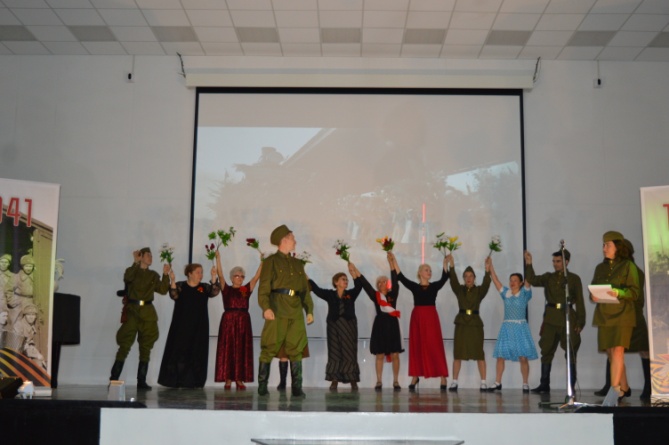 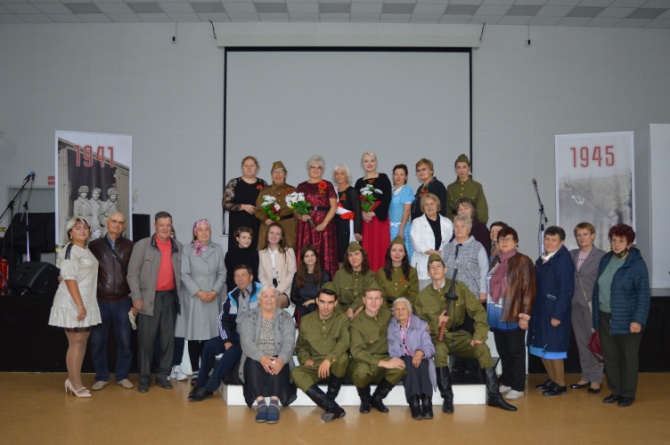 Концертная программа на сцене Инзенского дома культуры.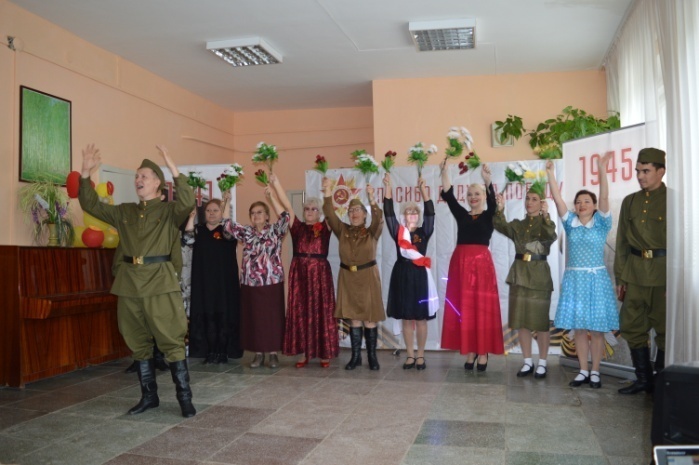 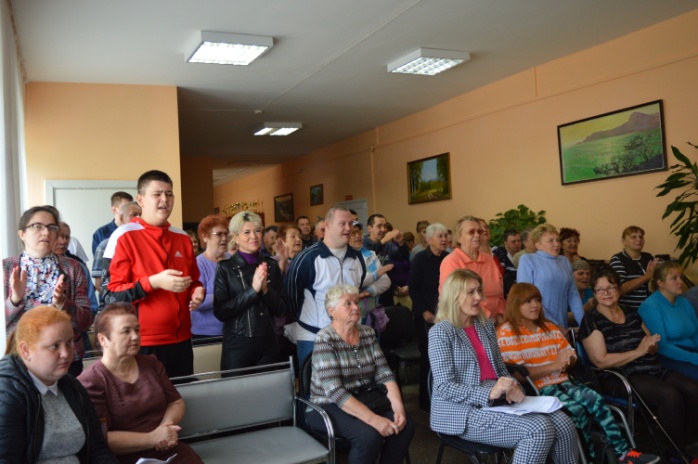 Концерт в городе Димитровграде. Наша команда приветствует инвалидов Центра Преодоление, В зрительном зале инвалиды Всероссийского общества глухих и Всероссийского  общества инвалидов. 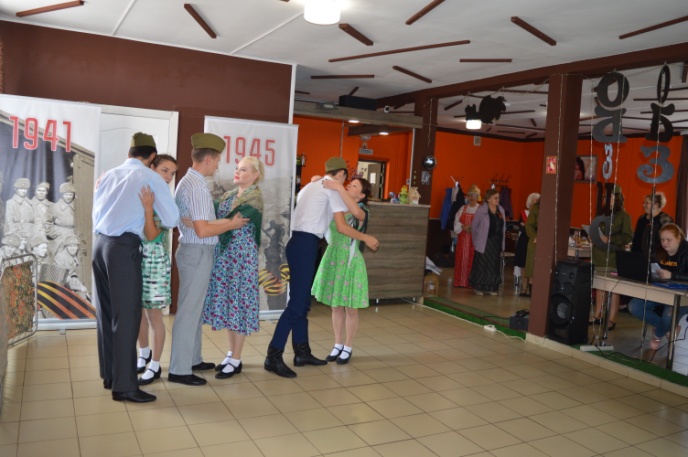 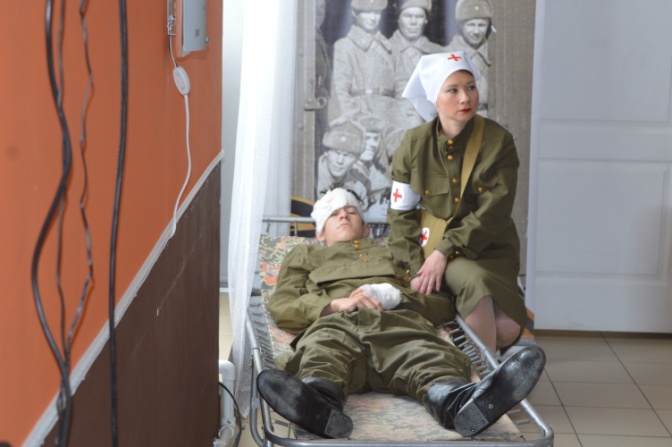 Выступление перед ветеранами и тружениками тыла города Барыш.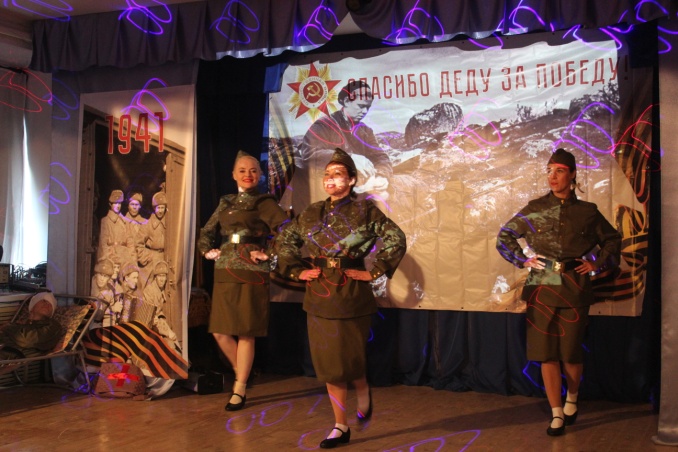 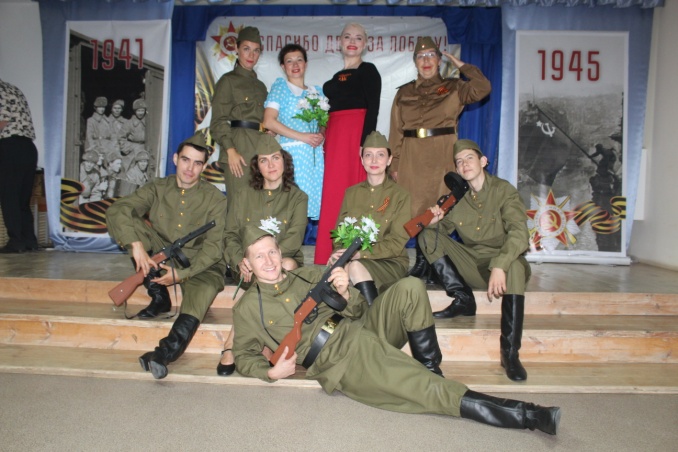 Использование баннеров и световых спец эффектов на сцене Кузоватовского Центра социальной реабилитации инвалидов.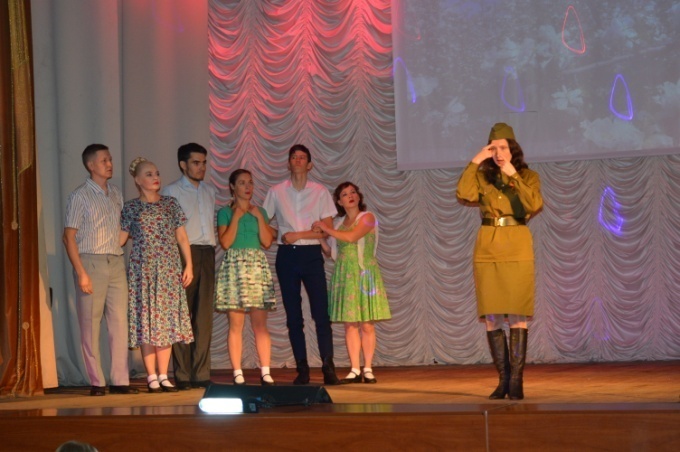 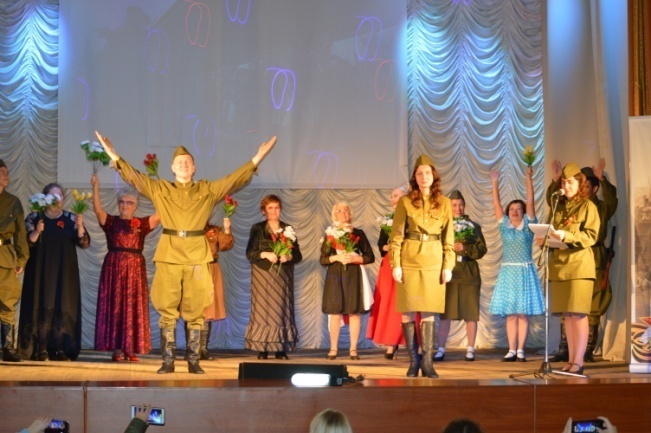 Итоговый концерт на сцене  Центра культуры и досуга Киндяковка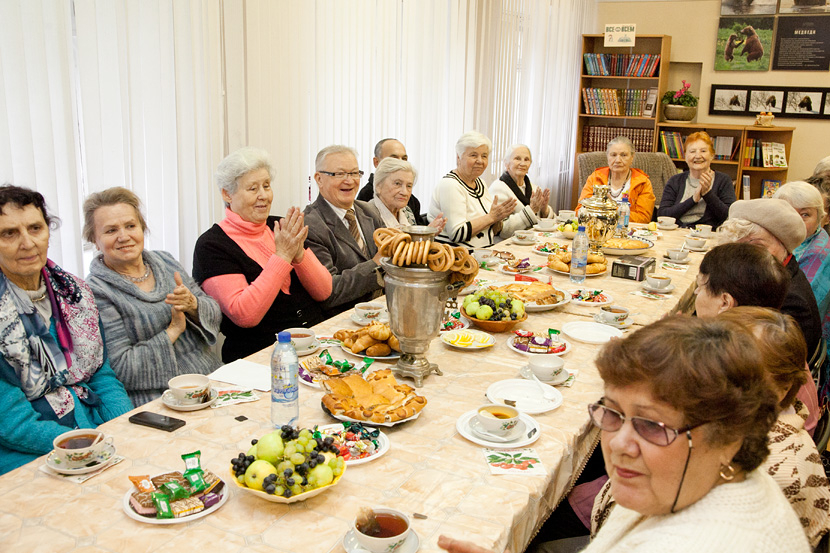 Встреча  (чаепитие) подрастающего поколения с ветеранами  и тружениками тыла.№ п/пНаименование проекта (мероприятия, услуги) Наименование показателя Единица измерения 
по ОКЕИЕдиница измерения 
по ОКЕИПлановое значение показателяСрок  реализации и исполнения проекта№ п/пНаименование проекта (мероприятия, услуги) Наименование показателя НаименованиеКодПлановое значение показателяСрок  реализации и исполнения проекта12345671«Спасибо деду за ПобедуВетераны ВОВ и труженики тылы из числа инвалидов по слуху чел7926201.06.2020 г. – 30.09.2020г.2«Спасибо деду за Победу«Дети войны» , участники культурно массовых мероприятий, посвященных  Дню  Победы.чел79223001.06.2020 г. – 30.09.2020г3«Спасибо деду за ПобедуИнвалиды по слуху  из числа молодежи Ульяновска и Ульяновской области,  непосредственные участники проектачел7924601.04.2020 г. – 30.09.2020г